अनुसूची-१(दफा ६ को उपदफा (१) सँग सम्बन्धित)दरखास्तको ढाँचाश्रीमान् संयोजकज्यू, सुदूरपश्चिम विश्‍वविद्यालयको उपकुलपति छनोट तथा सिफारिस समिति,विश्‍ववविद्यालय अनुदान आयोग,सानोठिमी, भक्तपुर।विषयः दरखास्त तथा कागजात पेश गरेको सम्बन्धमा।सुदूरपश्चिम विश्‍वविद्यालयको रिक्त उप-कुलपति पदमा नियुक्तिका लागि देहायका विवरण तथा कागजात संलग्न गरी यो दरखास्त पेश गरेको छु। उपकुलपतिको पदमा नियुक्तिको लागि आवश्यक पर्ने योग्यता तथा अनुभव मसँग रहेको छ भने यो दरखास्त पेश गर्दा म कुनै राजनीतिक दलको सदस्य नरहेको र सुदूरपश्चिम  विश्‍वविद्यालयसँग मेरो कुनै संस्थागत स्वार्थ नबाझिएको स्वघोषणा गर्दै म उपकुलपति पदमा नियुक्तिको लागि सिफारिस भई  नियुक्त भएको अवस्थामा प्रचलित कानुन बमोजिम इमान्दारीपूर्वक आफ्नो पदीय जिम्मेवारी पूरा गर्ने प्रतिबद्धता समेत व्यक्त गर्दछु।१. सार्वजनिक निकायको नाम: सुदूरपश्चिम  विश्‍वविद्यालय२ . नियुक्ति हुन चाहेको पदः उप-कुलपति३. दरखास्त पेश गर्ने व्यक्तिकोः(क) व्यक्तिगत विवरणःनाम थर (देवनागरी):-...............................................................................................ENGLISH BLOCK LETTER ……………………………………………………………………………………हाल कार्यरत संस्था:	..............................पद …………………………नेपाली नागरिकताको प्रमाण पत्र नं.:………………………जारी मितिः…………………………..जिल्लाः…......……….स्थायी ठेगानाःअस्थायी ठेगानाःजन्म मितिः  .....................साल....................... महिना................ गतेसम्पर्क नम्बरः ...................इमेलः......................................................... (ख) शैक्षिक योग्यताको विवरणः(ग) अनुभवः (पदाधिकारी भए सो समेत)(घ) प्राज्ञिक अनुसन्धानमूलक परियोजना सम्बन्धी विवरण* आवेदकको भूमिका प्रमुख अनुसन्धानकर्ता वा सह-अनुसन्धानकर्ता के हो खुलाउनु पर्नेछ।** परियोजना पेश गरेको निकायबाट उक्त परियोजना सम्‍पन्‍न भएको प्रमाणपत्रको प्रतिलिपि समावेश गर्नु पर्नेछ।(ङ) प्राज्ञिक अनुसन्धानमूलक लेख प्रकाशन सम्बन्धी विवरणRanked Journals/Proceeding (SCImago Journal Ranking)****** For SCImago Rank, Visit:http://www.scimagojr.comNon-Ranked Peer-Reviewed Journals(च) संलग्‍न कागजात तथा विवरणःअनुसूचीको ढाँचामा निवेदन,नेपाली नागरिकताको प्रमाणपत्रको प्रतिलिपि,वैयक्तिक विवरण तीन प्रति,विद्यावारिधि उपाधिको प्रमाणपत्रहरूको प्रतिलिपि,प्राध्यापकको शुरु नियुक्तिपत्रको प्रतिलिपि,सम्बन्धित क्षेत्रको अनुभव खुल्ने कागजातको प्रतिलिपि,खण्‍ड (घ) मा उल्लिखित परियोजना सम्पन्‍न गरेको प्रमाणपत्र,खण्‍ड (ङ) मा उल्लेखित लेखहरु,विश्‍वविद्यालय सम्बन्धी सोचपत्र (Vision Paper) -थान तीन,चार वर्षे व्यावसायिक कार्ययोजना (Professional Work Plan)- थान तीन,कुनै राजनितिक दलको सदस्य नरहेको र सुदूरपश्चिम विश्‍वविद्यालयसँग कुनै किसिमको स्वार्थ नबाझिएको स्वघोषणा,कार्यविधिको दफा ४, ६ र ८ मा उल्लिखित विषयमा अन्य केही भए सोको विवरण।द्रष्टब्य: -माथी खण्ड (च) को क्रमसंख्या (९) र (१०) को सोचपत्र र व्यावसायिक कार्ययोजना अल्पसूचीमा नाम समावेश भएपछि त्यस्तो सूचीका उम्मेदवारले मात्र पेश गर्नु पर्नेछ।माथि उल्लेख गरेका सबै विवरणहरू साँचो हुन्, झुट्ठा ठहरे कानुन बमोजिम सहुँला बुझाउँला।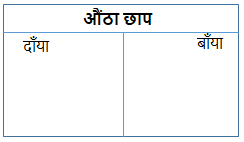 दस्तखतःनाम थरःमितिःसम्पर्क नम्बर:क्र.स.उपाधिविश्‍वविद्यालय/शिक्षण संस्थाउपाधि प्राप्त गरेको सालविषयशीर्षक१स्नातकोत्तर२.विद्यावारिधिक्र. सं.पदकार्यरत संस्थाकार्यरत अवधिकार्यरत अवधिकैफियतक्र. सं.पदकार्यरत संस्थादेखिसम्मकैफियतक्र. सं.परियोजनाको शीर्षकपरियोजना पेश गरेको निकायअनुसन्धान टोलीको नामावली*परियोजना सम्पन्‍न गरेको मिति**कैफियतक्र. सं.लेखको शीर्षकजर्नलको नाम र अंकअनुसन्धानकर्ताको नामप्रकाशकप्रकाशन मितिकैफियत (SCImago Rank)क्र. सं.लेखको शीर्षकजर्नलको नाम र अंकअनुसन्धानकर्ताको नामप्रकाशक र देशप्रकाशन मितिकैफियत 